Обзор методических материалов по вопросам предоставления наличных денежных средств в условиях ЧС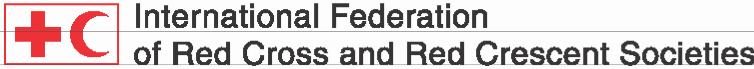 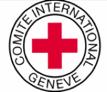 M1 ГотовностьM2 ОценкаM2 ОценкаM2 ОценкаM1_1 Подготовка и анализM2_1 Планирование & подготовкаM2_1 Планирование & подготовкаM2_1 Планирование & подготовкаM2_1 Планирование & подготовкаM2_1 Планирование & подготовкаM1_1 Подготовка и анализM2_1 Планирование & подготовкаM2_1 Планирование & подготовкаM2_1 Планирование & подготовкаM2_1 Планирование & подготовкаM2_1 Планирование & подготовкаM3 Анализ эффективностиM3 Анализ эффективностиM3 Анализ эффективностиM3 Анализ эффективностиM3 Анализ эффективностиM3 Анализ эффективностиM1_2 Разработка и реализацияM2_2 СообществоM2_2 СообществоM2_2 СообществоM2_2 СообществоM2_2 СообществоM3_1 Рентабельность, реализуемость и практические механизмыM3_1 Рентабельность, реализуемость и практические механизмыM1_2 Разработка и реализацияM2_2 СообществоM2_2 СообществоM2_2 СообществоM2_2 СообществоM2_2 СообществоM3_1 Рентабельность, реализуемость и практические механизмыM3_1 Рентабельность, реализуемость и практические механизмыM4 Практическая реализацияM4 Практическая реализацияM4 Практическая реализацияM4 Практическая реализацияM1_3 Анализ, обучение и совершенствованиеM2_3 Оперативная оценка рынковM2_3 Оперативная оценка рынковM2_3 Оперативная оценка рынковM2_3 Оперативная оценка рынковM2_3 Оперативная оценка рынковM3_1 Рентабельность, реализуемость и практические механизмыM3_1 Рентабельность, реализуемость и практические механизмыM4 Практическая реализацияM4 Практическая реализацияM4 Практическая реализацияM4 Практическая реализацияM2_4 Поставщики услуг, Оценка рисков иM2_4 Поставщики услуг, Оценка рисков иM2_4 Поставщики услуг, Оценка рисков иM2_4 Поставщики услуг, Оценка рисков иM2_4 Поставщики услуг, Оценка рисков иM4_1 Организационная структураM4_1 Организационная структураM4_1 Организационная структураM4_1 Организационная структураM2_4 Поставщики услуг, Оценка рисков иM2_4 Поставщики услуг, Оценка рисков иM2_4 Поставщики услуг, Оценка рисков иM2_4 Поставщики услуг, Оценка рисков иM2_4 Поставщики услуг, Оценка рисков иM3_2 Объем переводовM3_2 Объем переводовM4_1 Организационная структураM4_1 Организационная структураM4_1 Организационная структураM4_1 Организационная структураОрганизационных возможностейОрганизационных возможностейОрганизационных возможностейОрганизационных возможностейОрганизационных возможностейM3_2 Объем переводовM3_2 Объем переводовM4_2 Взаимодействие с бенефициарами и отчетностьM4_2 Взаимодействие с бенефициарами и отчетностьM4_2 Взаимодействие с бенефициарами и отчетностьM4_2 Взаимодействие с бенефициарами и отчетностьM4_2 Взаимодействие с бенефициарами и отчетностьM4_2 Взаимодействие с бенефициарами и отчетностьM4_2 Взаимодействие с бенефициарами и отчетностьM4_2 Взаимодействие с бенефициарами и отчетностьM4_2 Взаимодействие с бенефициарами и отчетностьОрганизационных возможностейОрганизационных возможностейОрганизационных возможностейОрганизационных возможностейОрганизационных возможностейM3_3 Выбор целевых группM3_3 Выбор целевых группM4_2 Взаимодействие с бенефициарами и отчетностьM4_2 Взаимодействие с бенефициарами и отчетностьM4_2 Взаимодействие с бенефициарами и отчетностьM4_2 Взаимодействие с бенефициарами и отчетностьM4_2 Взаимодействие с бенефициарами и отчетностьM4_2 Взаимодействие с бенефициарами и отчетностьM4_2 Взаимодействие с бенефициарами и отчетностьM4_2 Взаимодействие с бенефициарами и отчетностьM4_2 Взаимодействие с бенефициарами и отчетностьM3_3 Выбор целевых группM3_3 Выбор целевых группM4_3 Поставщики услугM4_3 Поставщики услугM4_3 Поставщики услугM4_3 Поставщики услугM4_3 Поставщики услугM4_3 Поставщики услугM4_3 Поставщики услугM4_3 Поставщики услугM4_4 РегистрацияM4_4 РегистрацияM4_4 РегистрацияM4_4 РегистрацияM4_5 РаздачаM4_5 РаздачаM4_5 РаздачаM4_5 РаздачаM5 Мониторинг и оценкаM5 Мониторинг и оценкаM5 Мониторинг и оценкаM5 Мониторинг и оценкаM5 Мониторинг и оценкаM5 Мониторинг и оценкаM5 Мониторинг и оценкаM5 Мониторинг и оценкаM5_1 Планирование М&ОM5_1 Планирование М&ОM5_1 Планирование М&ОM5_1 Планирование М&ОM5_2 Мониторинг программM5_2 Мониторинг программM5_3 Мониторинг рынковM5_3 Мониторинг рынковM5_4 Оценка программы по предоставлению наличных денежных средствM5_4 Оценка программы по предоставлению наличных денежных средствОбзор отдельных шаговОбзор отдельных шаговОбзор отдельных шаговОбзор отдельных шаговОбзор отдельных шаговОбзор отдельных шаговM1 ГотовностьM1 ГотовностьM1 ГотовностьM1 ГотовностьM2 ОценкаM2 ОценкаM3 Анализ операцийM3 Анализ операцийM4 РеализацияM4 РеализацияM4 РеализацияM5 М&ОM5 М&ОM5 М&ОM5 М&ОM1_1 Подготовка и анализM1_1 Подготовка и анализM1_1 Подготовка и анализM1_1 Подготовка и анализM1_1 Подготовка и анализM1_1 Подготовка и анализM2_1 Планирование & подготовкаM2_1 Планирование & подготовкаM3_1 Рентабельность, M3_1 Рентабельность, M4_1 РазработкаM4_1 РазработкаM4_1 РазработкаM4_1 РазработкаM4_1 РазработкаM5_1 Планирование М&ОM5_1 Планирование М&ОM5_1 Планирование М&ОM5_1 Планирование М&О_1 Обзор и анализ вторичных данных_1 Обзор и анализ вторичных данных_1 Обзор и анализ вторичных данных_1 Обзор и анализ вторичных данных_1 Исходное решение по ПДП_1 Исходное решение по ПДППрактические механизмыПрактические механизмы_1 Разработка плана действий по ПДП_1 Разработка плана действий по ПДП_1 Разработка плана действий по ПДП_1 Разработка плана действий по ПДП_1 Разработка плана действий по ПДП_1   Разработка стратегии М&О_1   Разработка стратегии М&О_1   Разработка стратегии М&О_1   Разработка стратегии М&О_2 Сбор и анализ первичных данных_2 Сбор и анализ первичных данных_2 Сбор и анализ первичных данных_2 Сбор и анализ первичных данных_2 Выбор инструментов оценки_2 Выбор инструментов оценки_1 Анализ вариантов реагирования_1 Анализ вариантов реагирования_2 Внутренняя координация_2 Внутренняя координация_2 Внутренняя координация_2 Внутренняя координация_2 Внутренняя координация_2 Развитие потенциала сотрудников_2 Развитие потенциала сотрудников_2 Развитие потенциала сотрудников_2 Развитие потенциала сотрудников_3 Базовая документация_3 Базовая документация_3 Базовая документация_3 Базовая документация_3 Поиск вторичных данных_3 Поиск вторичных данных_2 Оценка рентабельности ПДП_2 Оценка рентабельности ПДП_3 Координация с другими сторонами_3 Координация с другими сторонами_3 Координация с другими сторонами_3 Координация с другими сторонами_3 Координация с другими сторонамиM5_2 Мониторинг программыM5_2 Мониторинг программыM5_2 Мониторинг программыM5_2 Мониторинг программы_4 Разработка и анализ сценариев_4 Разработка и анализ сценариев_4 Разработка и анализ сценариев_4 Разработка и анализ сценариев_4 Поиск заинтересованных сторон_4 Поиск заинтересованных сторон_3 Определение критериев_3 Определение критериевM5_2 Мониторинг программыM5_2 Мониторинг программыM5_2 Мониторинг программыM5_2 Мониторинг программы_4 Разработка и анализ сценариев_4 Разработка и анализ сценариев_4 Разработка и анализ сценариев_4 Разработка и анализ сценариев_4 Поиск заинтересованных сторон_4 Поиск заинтересованных сторон_3 Определение критериев_3 Определение критериевM4_2 Информационное взаимодействиеM4_2 Информационное взаимодействиеM4_2 Информационное взаимодействиеM4_2 Информационное взаимодействиеM4_2 Информационное взаимодействие_1 Оценка исходной ситуации_1 Оценка исходной ситуации_1 Оценка исходной ситуации_1 Оценка исходной ситуации_5 Вовлечение бенефициаров в подготовку программ ПДП_5 Вовлечение бенефициаров в подготовку программ ПДП_5 Вовлечение бенефициаров в подготовку программ ПДП_5 Вовлечение бенефициаров в подготовку программ ПДПСравненияM4_2 Информационное взаимодействиеM4_2 Информационное взаимодействиеM4_2 Информационное взаимодействиеM4_2 Информационное взаимодействиеM4_2 Информационное взаимодействие_1 Оценка исходной ситуации_1 Оценка исходной ситуации_1 Оценка исходной ситуации_1 Оценка исходной ситуации_5 Вовлечение бенефициаров в подготовку программ ПДП_5 Вовлечение бенефициаров в подготовку программ ПДП_5 Вовлечение бенефициаров в подготовку программ ПДП_5 Вовлечение бенефициаров в подготовку программ ПДПM2_2 СообществоM2_2 СообществоСравненияс бенефициарами и отчетность (ИВО)с бенефициарами и отчетность (ИВО)с бенефициарами и отчетность (ИВО)с бенефициарами и отчетность (ИВО)_2 Мониторинг обналичиваниясредств_2 Мониторинг обналичиваниясредств_2 Мониторинг обналичиваниясредств_2 Мониторинг обналичиваниясредствM2_2 СообществоM2_2 Сообщество_4 Тщательный анализ рисков_4 Тщательный анализ рисковс бенефициарами и отчетность (ИВО)с бенефициарами и отчетность (ИВО)с бенефициарами и отчетность (ИВО)с бенефициарами и отчетность (ИВО)_2 Мониторинг обналичиваниясредств_2 Мониторинг обналичиваниясредств_2 Мониторинг обналичиваниясредств_2 Мониторинг обналичиваниясредств_1 Сбор информации по денежным _1 Сбор информации по денежным _4 Тщательный анализ рисков_4 Тщательный анализ рисков_1 Разработка плана ИВО_1 Разработка плана ИВО_1 Разработка плана ИВО_1 Разработка плана ИВО_1 Разработка плана ИВО_3 Мониторинг после раздач_3 Мониторинг после раздач_3 Мониторинг после раздач_3 Мониторинг после раздач_6 Анализ пробелов на этапе подготовки и самооценка_6 Анализ пробелов на этапе подготовки и самооценка_6 Анализ пробелов на этапе подготовки и самооценка_6 Анализ пробелов на этапе подготовки и самооценка_6 Анализ пробелов на этапе подготовки и самооценка_1 Сбор информации по денежным _1 Сбор информации по денежным _5 Подсчет рентабельности_5 Подсчет рентабельности_1 Разработка плана ИВО_1 Разработка плана ИВО_1 Разработка плана ИВО_1 Разработка плана ИВО_1 Разработка плана ИВО_3 Мониторинг после раздач_3 Мониторинг после раздач_3 Мониторинг после раздач_3 Мониторинг после раздач_6 Анализ пробелов на этапе подготовки и самооценка_6 Анализ пробелов на этапе подготовки и самооценка_6 Анализ пробелов на этапе подготовки и самооценка_6 Анализ пробелов на этапе подготовки и самооценка_6 Анализ пробелов на этапе подготовки и самооценка переводам в сообществах переводам в сообществах_5 Подсчет рентабельности_5 Подсчет рентабельности_2 Развитие потенциала персонала_2 Развитие потенциала персонала_2 Развитие потенциала персонала_2 Развитие потенциала персонала_2 Развитие потенциала персоналаM5_3 Мониторинг рынкаM5_3 Мониторинг рынкаM5_3 Мониторинг рынкаM5_3 Мониторинг рынка_7 Разработка и распространение важнейших адвокационных сообщений _7 Разработка и распространение важнейших адвокационных сообщений _7 Разработка и распространение важнейших адвокационных сообщений _7 Разработка и распространение важнейших адвокационных сообщений _7 Разработка и распространение важнейших адвокационных сообщений  переводам в сообществах переводам в сообществах_6 Сравнение вариантов & принятие решения_6 Сравнение вариантов & принятие решения_2 Развитие потенциала персонала_2 Развитие потенциала персонала_2 Развитие потенциала персонала_2 Развитие потенциала персонала_2 Развитие потенциала персоналаM5_3 Мониторинг рынкаM5_3 Мониторинг рынкаM5_3 Мониторинг рынкаM5_3 Мониторинг рынка_7 Разработка и распространение важнейших адвокационных сообщений _7 Разработка и распространение важнейших адвокационных сообщений _7 Разработка и распространение важнейших адвокационных сообщений _7 Разработка и распространение важнейших адвокационных сообщений _7 Разработка и распространение важнейших адвокационных сообщений _2 Анализ доступа к рынкам_2 Анализ доступа к рынкам_6 Сравнение вариантов & принятие решения_6 Сравнение вариантов & принятие решения_3 Выбор каналов & инструментов_3 Выбор каналов & инструментов_3 Выбор каналов & инструментов_3 Выбор каналов & инструментов_3 Выбор каналов & инструментовM5_3 Мониторинг рынкаM5_3 Мониторинг рынкаM5_3 Мониторинг рынкаM5_3 Мониторинг рынка_7 Разработка и распространение важнейших адвокационных сообщений _7 Разработка и распространение важнейших адвокационных сообщений _7 Разработка и распространение важнейших адвокационных сообщений _7 Разработка и распространение важнейших адвокационных сообщений _7 Разработка и распространение важнейших адвокационных сообщений _2 Анализ доступа к рынкам_2 Анализ доступа к рынкам_6 Сравнение вариантов & принятие решения_6 Сравнение вариантов & принятие решения_3 Выбор каналов & инструментов_3 Выбор каналов & инструментов_3 Выбор каналов & инструментов_3 Выбор каналов & инструментов_3 Выбор каналов & инструментов_1 Мониторинг торговли_1 Мониторинг торговли_1 Мониторинг торговли_1 Мониторинг торговли_2 Анализ доступа к рынкам_2 Анализ доступа к рынкам_3 Выбор каналов & инструментов_3 Выбор каналов & инструментов_3 Выбор каналов & инструментов_3 Выбор каналов & инструментов_3 Выбор каналов & инструментов_1 Мониторинг торговли_1 Мониторинг торговли_1 Мониторинг торговли_1 Мониторинг торговлиM1_2 Разработка и осуществлениеM1_2 Разработка и осуществлениеM1_2 Разработка и осуществлениеM1_2 Разработка и осуществлениеM1_2 Разработка и осуществлениеM1_2 Разработка и осуществлениеи финансовых услуги финансовых услугкоммуникациикоммуникациикоммуникациикоммуникации_1 Мониторинг торговли_1 Мониторинг торговли_1 Мониторинг торговли_1 Мониторинг торговлиM1_2 Разработка и осуществлениеM1_2 Разработка и осуществлениеM1_2 Разработка и осуществлениеM1_2 Разработка и осуществлениеM1_2 Разработка и осуществлениеM1_2 Разработка и осуществлениеи финансовых услуги финансовых услугM3_2 Объем переводовM3_2 Объем переводовкоммуникациикоммуникациикоммуникациикоммуникации_2 Мониторинг цен_2 Мониторинг цен_2 Мониторинг цен_2 Мониторинг цен_1 Назначение координатора по ПДП в НО_1 Назначение координатора по ПДП в НО_1 Назначение координатора по ПДП в НО_1 Назначение координатора по ПДП в НО_1 Назначение координатора по ПДП в НО_3 Анализ приоритетных_3 Анализ приоритетныхM3_2 Объем переводовM3_2 Объем переводов_4 Разработка информационных сообщений _4 Разработка информационных сообщений _4 Разработка информационных сообщений _4 Разработка информационных сообщений _4 Разработка информационных сообщений _2 Мониторинг цен_2 Мониторинг цен_2 Мониторинг цен_2 Мониторинг цен_1 Назначение координатора по ПДП в НО_1 Назначение координатора по ПДП в НО_1 Назначение координатора по ПДП в НО_1 Назначение координатора по ПДП в НО_1 Назначение координатора по ПДП в НО_3 Анализ приоритетных_3 Анализ приоритетныхM3_2 Объем переводовM3_2 Объем переводов_4 Разработка информационных сообщений _4 Разработка информационных сообщений _4 Разработка информационных сообщений _4 Разработка информационных сообщений _4 Разработка информационных сообщений _3 Реагирование на изменение цен_3 Реагирование на изменение цен_3 Реагирование на изменение цен_3 Реагирование на изменение цен_2 Создание технической рабочей группы ПДП_2 Создание технической рабочей группы ПДП_2 Создание технической рабочей группы ПДП_2 Создание технической рабочей группы ПДП_2 Создание технической рабочей группы ПДП            потребностей            потребностей_1 Определение объема_1 Определение объема_5 Механизм обратной связи _5 Механизм обратной связи _5 Механизм обратной связи _5 Механизм обратной связи _5 Механизм обратной связи _3 Реагирование на изменение цен_3 Реагирование на изменение цен_3 Реагирование на изменение цен_3 Реагирование на изменение цен_2 Создание технической рабочей группы ПДП_2 Создание технической рабочей группы ПДП_2 Создание технической рабочей группы ПДП_2 Создание технической рабочей группы ПДП_2 Создание технической рабочей группы ПДП            потребностей            потребностей_1 Определение объема_1 Определение объема_5 Механизм обратной связи _5 Механизм обратной связи _5 Механизм обратной связи _5 Механизм обратной связи _5 Механизм обратной связи M5_4 Оценка ПДПM5_4 Оценка ПДПM5_4 Оценка ПДПM5_4 Оценка ПДП_3 Разработка плана готовности к ПДП_3 Разработка плана готовности к ПДП_3 Разработка плана готовности к ПДП_3 Разработка плана готовности к ПДП_3 Разработка плана готовности к ПДП_4 Обобщение выводов_4 Обобщение выводов_2 Корректировка объема_2 Корректировка объемаи реагирования на жалобыи реагирования на жалобыи реагирования на жалобыи реагирования на жалобыM5_4 Оценка ПДПM5_4 Оценка ПДПM5_4 Оценка ПДПM5_4 Оценка ПДП_3 Разработка плана готовности к ПДП_3 Разработка плана готовности к ПДП_3 Разработка плана готовности к ПДП_3 Разработка плана готовности к ПДП_3 Разработка плана готовности к ПДП_4 Обобщение выводов_4 Обобщение выводов_2 Корректировка объема_2 Корректировка объемаи реагирования на жалобыи реагирования на жалобыи реагирования на жалобыи реагирования на жалобы_1 Определение критериев_1 Определение критериев_1 Определение критериев_1 Определение критериев_3 Разработка плана готовности к ПДП_3 Разработка плана готовности к ПДП_3 Разработка плана готовности к ПДП_3 Разработка плана готовности к ПДП_3 Разработка плана готовности к ПДП_2 Корректировка объема_2 Корректировка объема_6 Анализ & обучение_6 Анализ & обучение_6 Анализ & обучение_6 Анализ & обучение_6 Анализ & обучение_1 Определение критериев_1 Определение критериев_1 Определение критериев_1 Определение критериев_4 Разработка СОП для ПДП_4 Разработка СОП для ПДП_4 Разработка СОП для ПДП_4 Разработка СОП для ПДП_4 Разработка СОП для ПДПM2_3 Оперативная оценка рынковM2_3 Оперативная оценка рынковM3_3 ТаргетированиеM3_3 Таргетирование_6 Анализ & обучение_6 Анализ & обучение_6 Анализ & обучение_6 Анализ & обучение_6 Анализ & обучение_1 Определение критериев_1 Определение критериев_1 Определение критериев_1 Определение критериев_4 Разработка СОП для ПДП_4 Разработка СОП для ПДП_4 Разработка СОП для ПДП_4 Разработка СОП для ПДП_4 Разработка СОП для ПДПM2_3 Оперативная оценка рынковM2_3 Оперативная оценка рынковM3_3 ТаргетированиеM3_3 Таргетирование          оценки и вопросов          оценки и вопросов          оценки и вопросов          оценки и вопросов_5 Внедрение СОП в стратегические планы_5 Внедрение СОП в стратегические планы_5 Внедрение СОП в стратегические планы_5 Внедрение СОП в стратегические планы_5 Внедрение СОП в стратегические планы_1 Анализ основных товаров_1 Анализ основных товаров_1 Выявление наиболее пострадавших районов_1 Выявление наиболее пострадавших районовM4_3 Поставщики услуг (ПУ)M4_3 Поставщики услуг (ПУ)M4_3 Поставщики услуг (ПУ)M4_3 Поставщики услуг (ПУ)M4_3 Поставщики услуг (ПУ)          оценки и вопросов          оценки и вопросов          оценки и вопросов          оценки и вопросов_5 Внедрение СОП в стратегические планы_5 Внедрение СОП в стратегические планы_5 Внедрение СОП в стратегические планы_5 Внедрение СОП в стратегические планы_5 Внедрение СОП в стратегические планы_1 Анализ основных товаров_1 Анализ основных товаров_1 Выявление наиболее пострадавших районов_1 Выявление наиболее пострадавших районовM4_3 Поставщики услуг (ПУ)M4_3 Поставщики услуг (ПУ)M4_3 Поставщики услуг (ПУ)M4_3 Поставщики услуг (ПУ)M4_3 Поставщики услуг (ПУ)_2 Подготовка ТЗ по оценке_2 Подготовка ТЗ по оценке_2 Подготовка ТЗ по оценке_2 Подготовка ТЗ по оценкеИ планы реагированияИ планы реагированияИ планы реагированияИ планы реагированияи рынкови рынков_2 Подготовка ТЗ по оценке_2 Подготовка ТЗ по оценке_2 Подготовка ТЗ по оценке_2 Подготовка ТЗ по оценкеИ планы реагированияИ планы реагированияИ планы реагированияИ планы реагированияи рынкови рынков_2 Определение критериев &_2 Определение критериев &_1 Изучение потенциальных ПУ_1 Изучение потенциальных ПУ_1 Изучение потенциальных ПУ_1 Изучение потенциальных ПУ_1 Изучение потенциальных ПУ_2 Подготовка ТЗ по оценке_2 Подготовка ТЗ по оценке_2 Подготовка ТЗ по оценке_2 Подготовка ТЗ по оценкеИ планы реагированияИ планы реагированияИ планы реагированияИ планы реагированияи рынкови рынков_2 Определение критериев &_2 Определение критериев &_1 Изучение потенциальных ПУ_1 Изучение потенциальных ПУ_1 Изучение потенциальных ПУ_1 Изучение потенциальных ПУ_1 Изучение потенциальных ПУ_3 Подготовка отчетов_3 Подготовка отчетов_3 Подготовка отчетов_3 Подготовка отчетов_6 Внедрение ПДП в систему кадров_6 Внедрение ПДП в систему кадров_6 Внедрение ПДП в систему кадров_6 Внедрение ПДП в систему кадрови рынкови рынков_2 Определение критериев &_2 Определение критериев &_1 Изучение потенциальных ПУ_1 Изучение потенциальных ПУ_1 Изучение потенциальных ПУ_1 Изучение потенциальных ПУ_1 Изучение потенциальных ПУ_3 Подготовка отчетов_3 Подготовка отчетов_3 Подготовка отчетов_3 Подготовка отчетов_6 Внедрение ПДП в систему кадров_6 Внедрение ПДП в систему кадров_6 Внедрение ПДП в систему кадров_6 Внедрение ПДП в систему кадров_2 Сбор рыночных данных_2 Сбор рыночных данныхмеханизмов таргетирования_2 Тендеры & отбор поставщиков услуг_2 Тендеры & отбор поставщиков услуг_2 Тендеры & отбор поставщиков услуг_2 Тендеры & отбор поставщиков услуг_2 Тендеры & отбор поставщиков услуг_3 Подготовка отчетов_3 Подготовка отчетов_3 Подготовка отчетов_3 Подготовка отчетов_6 Внедрение ПДП в систему кадров_6 Внедрение ПДП в систему кадров_6 Внедрение ПДП в систему кадров_6 Внедрение ПДП в систему кадров_2 Сбор рыночных данных_2 Сбор рыночных данныхмеханизмов таргетирования_2 Тендеры & отбор поставщиков услуг_2 Тендеры & отбор поставщиков услуг_2 Тендеры & отбор поставщиков услуг_2 Тендеры & отбор поставщиков услуг_2 Тендеры & отбор поставщиков услуг_7 Внедрение ПДП в финансовую систему_7 Внедрение ПДП в финансовую систему_7 Внедрение ПДП в финансовую систему_7 Внедрение ПДП в финансовую систему_3 Обобщение выводов_3 Обобщение выводов_8 Внедрение ПДП в систему М&О_8 Внедрение ПДП в систему М&О_8 Внедрение ПДП в систему М&О_8 Внедрение ПДП в систему М&ОM2_4 Поставщики услуг, организационный M2_4 Поставщики услуг, организационный _3 Контракт & выбор методов работы_3 Контракт & выбор методов работы_3 Контракт & выбор методов работы_3 Контракт & выбор методов работы_3 Контракт & выбор методов работы_9 Внедрение ПДП в систему мобилизации_9 Внедрение ПДП в систему мобилизации_9 Внедрение ПДП в систему мобилизации_9 Внедрение ПДП в систему мобилизации_9 Внедрение ПДП в систему мобилизацииM2_4 Поставщики услуг, организационный M2_4 Поставщики услуг, организационный _4 Управление данными о бенефициарах &_4 Управление данными о бенефициарах &_4 Управление данными о бенефициарах &_4 Управление данными о бенефициарах &_4 Управление данными о бенефициарах &_9 Внедрение ПДП в систему мобилизации_9 Внедрение ПДП в систему мобилизации_9 Внедрение ПДП в систему мобилизации_9 Внедрение ПДП в систему мобилизации_9 Внедрение ПДП в систему мобилизациипотенциал и анализ рисковпотенциал и анализ рисков_4 Управление данными о бенефициарах &_4 Управление данными о бенефициарах &_4 Управление данными о бенефициарах &_4 Управление данными о бенефициарах &_4 Управление данными о бенефициарах &РесурсовРесурсовРесурсовРесурсов_1 Оценка финансовых услуг_1 Оценка финансовых услугзащитазащитазащитазащита_10 Проведение учений/пилотной инициативы_10 Проведение учений/пилотной инициативы_10 Проведение учений/пилотной инициативы_10 Проведение учений/пилотной инициативы_1 Оценка финансовых услуг_1 Оценка финансовых услуг_10 Проведение учений/пилотной инициативы_10 Проведение учений/пилотной инициативы_10 Проведение учений/пилотной инициативы_10 Проведение учений/пилотной инициативы_2 Оценка организационного потенциала_2 Оценка организационного потенциалаM4_4 РегистрацияM4_4 РегистрацияM4_4 РегистрацияM4_4 РегистрацияM4_4 Регистрация_11 Внешняя и внутренняя координация ПДП_11 Внешняя и внутренняя координация ПДП_11 Внешняя и внутренняя координация ПДП_11 Внешняя и внутренняя координация ПДП_11 Внешняя и внутренняя координация ПДП_2 Оценка организационного потенциала_2 Оценка организационного потенциалаM4_4 РегистрацияM4_4 РегистрацияM4_4 РегистрацияM4_4 РегистрацияM4_4 Регистрация_11 Внешняя и внутренняя координация ПДП_11 Внешняя и внутренняя координация ПДП_11 Внешняя и внутренняя координация ПДП_11 Внешняя и внутренняя координация ПДП_11 Внешняя и внутренняя координация ПДП_3 Анализ рисков_3 Анализ рисков_1 Планирование и подготовка_1 Планирование и подготовка_1 Планирование и подготовка_1 Планирование и подготовка_1 Планирование и подготовка_12 Разработка коммуникационной_12 Разработка коммуникационной_12 Разработка коммуникационной_12 Разработка коммуникационной_3 Анализ рисков_3 Анализ рисков_1 Планирование и подготовка_1 Планирование и подготовка_1 Планирование и подготовка_1 Планирование и подготовка_1 Планирование и подготовка_12 Разработка коммуникационной_12 Разработка коммуникационной_12 Разработка коммуникационной_12 Разработка коммуникационной_2 Идентификация & авторизация_2 Идентификация & авторизация_2 Идентификация & авторизация_2 Идентификация & авторизация_2 Идентификация & авторизацияСтратегии и материаловСтратегии и материаловСтратегии и материаловСтратегии и материалов_2 Идентификация & авторизация_2 Идентификация & авторизация_2 Идентификация & авторизация_2 Идентификация & авторизация_2 Идентификация & авторизацияСтратегии и материаловСтратегии и материаловСтратегии и материаловСтратегии и материалов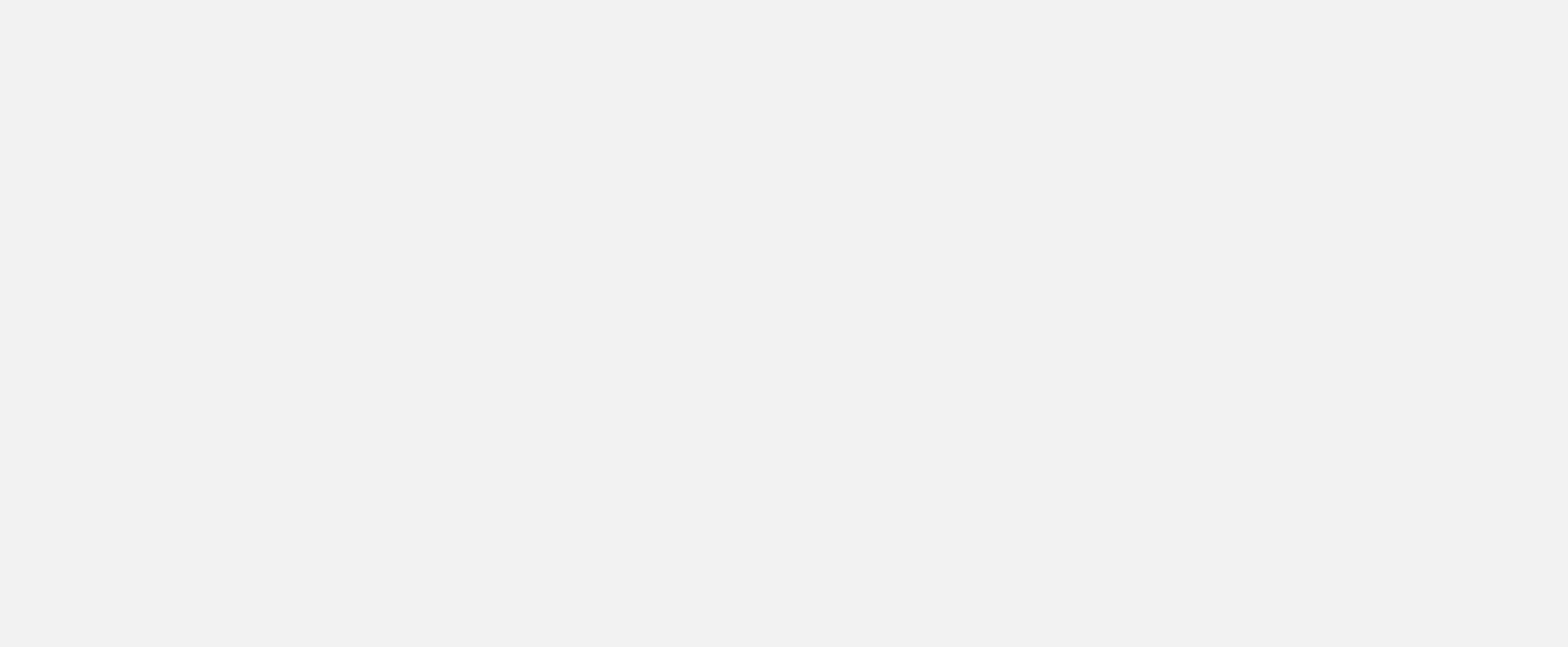 M4_5 РаздачиM4_5 РаздачиM4_5 РаздачиM4_5 РаздачиM4_5 РаздачиM1_3 Анализ, обучение и совершенствованиеM1_3 Анализ, обучение и совершенствованиеM1_3 Анализ, обучение и совершенствованиеM1_3 Анализ, обучение и совершенствованиеM1_3 Анализ, обучение и совершенствованиеM1_3 Анализ, обучение и совершенствованиеM1_3 Анализ, обучение и совершенствованиеM4_5 РаздачиM4_5 РаздачиM4_5 РаздачиM4_5 РаздачиM4_5 РаздачиM1_3 Анализ, обучение и совершенствованиеM1_3 Анализ, обучение и совершенствованиеM1_3 Анализ, обучение и совершенствованиеM1_3 Анализ, обучение и совершенствованиеM1_3 Анализ, обучение и совершенствованиеM1_3 Анализ, обучение и совершенствованиеM1_3 Анализ, обучение и совершенствование_1 Обучение & коммуникация_1 Обучение & коммуникация_1 Обучение & коммуникация_1 Обучение & коммуникация_1 Обучение & коммуникация_1 Создание образовательной среды_1 Создание образовательной среды_1 Создание образовательной среды_1 Создание образовательной среды_1 Создание образовательной среды_1 Создание образовательной среды_1 Создание образовательной среды_1 Обучение & коммуникация_1 Обучение & коммуникация_1 Обучение & коммуникация_1 Обучение & коммуникация_1 Обучение & коммуникация_1 Создание образовательной среды_1 Создание образовательной среды_1 Создание образовательной среды_1 Создание образовательной среды_1 Создание образовательной среды_1 Создание образовательной среды_1 Создание образовательной среды_2 Планирование & осуществление_2 Планирование & осуществление_2 Планирование & осуществление_2 Планирование & осуществление_2 Планирование & осуществление_2 Внутренний обзор операций ПДП_2 Внутренний обзор операций ПДП_2 Внутренний обзор операций ПДП_2 Внутренний обзор операций ПДП_2 Внутренний обзор операций ПДП_2 Внутренний обзор операций ПДП_2 Внутренний обзор операций ПДП_2 Планирование & осуществление_2 Планирование & осуществление_2 Планирование & осуществление_2 Планирование & осуществление_2 Планирование & осуществление_2 Внутренний обзор операций ПДП_2 Внутренний обзор операций ПДП_2 Внутренний обзор операций ПДП_2 Внутренний обзор операций ПДП_2 Внутренний обзор операций ПДП_2 Внутренний обзор операций ПДП_2 Внутренний обзор операций ПДПраздачраздачраздачраздачраздач_3 Внешняя оценка операций ПДП_3 Внешняя оценка операций ПДП_3 Внешняя оценка операций ПДП_3 Внешняя оценка операций ПДП_3 Внешняя оценка операций ПДП_3 Внешняя оценка операций ПДП_3 Внешняя оценка операций ПДПраздачраздачраздачраздачраздач_3 Внешняя оценка операций ПДП_3 Внешняя оценка операций ПДП_3 Внешняя оценка операций ПДП_3 Внешняя оценка операций ПДП_3 Внешняя оценка операций ПДП_3 Внешняя оценка операций ПДП_3 Внешняя оценка операций ПДП_3 Планирование обналичивания средств_3 Планирование обналичивания средств_3 Планирование обналичивания средств_3 Планирование обналичивания средств_3 Планирование обналичивания средств_4 Документация и распространение знаний_4 Документация и распространение знаний_4 Документация и распространение знаний_4 Документация и распространение знаний_4 Документация и распространение знаний_4 Документация и распространение знаний_4 Документация и распространение знаний_3 Планирование обналичивания средств_3 Планирование обналичивания средств_3 Планирование обналичивания средств_3 Планирование обналичивания средств_3 Планирование обналичивания средств_4 Документация и распространение знаний_4 Документация и распространение знаний_4 Документация и распространение знаний_4 Документация и распространение знаний_4 Документация и распространение знаний_4 Документация и распространение знаний_4 Документация и распространение знаний_4 Реализация обналичивания_4 Реализация обналичивания_4 Реализация обналичивания_4 Реализация обналичивания_4 Реализация обналичивания_4 Реализация обналичивания_4 Реализация обналичивания_4 Реализация обналичивания_4 Реализация обналичивания_4 Реализация обналичивания_5 Выверка счетов_5 Выверка счетов_5 Выверка счетов_5 Выверка счетов_5 Выверка счетов_5 Выверка счетов_5 Выверка счетов_5 Выверка счетов_5 Выверка счетов_5 Выверка счетов